Smlouva č.1/2019 o zajištění dopravyDopravní společnost Ústeckého kraje, příspěvková organizaceIČO: 06231292se sídlem: Velká Hradební 3118/48, 400 01 Ústí nad LabemDIČ (DPH): CZ06231292zapsaná v obchodním rejstříku u Krajského soudu v Ústí nad Labem, spisová značka Pr, vložka 1129bankovní spojení: XXXX, a. s., číslo účtu: XXXX zastoupená ředitelem společnosti Ing. XXXXX(dále jako „Dodavatel)aSpeciální základní škola a Praktická škola, příspěvková organizaceIČO: 65082478se sídlem: Tyršova 710, 407 77 ŠluknovDodací adresa: Náměstí Dobrovského 378/12, 408 01 Rumburkzastoupená ředitelkou školy XXXX(dále jako „Odběratel“)Datum vyhotovení smlouvy: 1.9.2019Termín dodání: 1.9.2019 – 30. 6. 2020Způsob platby: převodemMísto plnění: Ústecký kraj – ŠluknovskoLhůta splatnosti: 21 dníI.	Předmět smlouvy a jeho cenaDočasné zajištění dopravní obslužnosti formou příležitostné osobní silniční dopravy v období od 1. 9. 2019 do 30. 6. 2020, a to dle Přílohy č. 1 – Kalkulovaná cena.Odběratel se zavazuje předmět smlouvy převzít a zaplatit za něj dohodnutou cenu na základě vystaveného daňového dokladu – faktury (dále i jako „faktura“).Fakturace bude probíhat měsíčně, vždy po ukončení příslušného měsíce.Faktura vystavená dodavatelem musí obsahovat kromě čísla smlouvy a lhůty splatnosti, také náležitosti daňového dokladu stanovené příslušnými právními předpisy. Součástí faktury bude objednaný rozpis jízd dokládající realizaci předmětu smlouvy. V případě, že faktura nebude mít uvedené náležitosti, odběratel není povinen fakturovanou částku uhradit a nedostává se do prodlení. Lhůta splatnosti počíná běžet od doručení daňového dokladu obsahujícího veškeré náležitosti. Specifikace zboží anebo služeb na faktuře se musí shodovat se specifikací předmětu této smlouvy.Pokud v této smlouvě není stanoveno jinak, řídí se právní vztahy z ní vyplývající příslušnými ustanoveními občanského zákoníku.Touto smlouvou se nahrazuje objednávka ze dne 7.10.2019.Tuto smlouvu lze měnit či doplňovat pouze po dohodě smluvních stran formou písemných a číslovaných dodatků.Tato smlouva nabývá platnosti podpisem obou Smluvních stran. Tato smlouva podléhá povinnosti uveřejnění v registru smluv. Uveřejnění v registru smluv zajistí Dopravní společnost Ústeckého kraje, příspěvková organizace v postavení strany dodavatele.Tato smlouva nabývá účinnosti dnem uveřejnění dodatku v informačním systému registru smluv. II.	Ostatní ujednáníNedílnou součástí této smlouvy je orientační časové rozložení jízd a nutné související jízdy, které odběratel také uhradí – příloha č.2.Smlouva je vyhotovena ve 4 vyhotoveních, z nichž každá Smluvní strana obdrží po 2 vyhotoveních.Smluvní strany prohlašují, že tuto smlouvu uzavírají podle své svobodné, vážné a určité vůle a v absenci hrozby či lsti vyvolané druhou Smluvní stranou, na důkaz čehož níže připojují své podpisy.Přílohy:Příloha č. 1 – Kalkulovaná cenaPříloha č. 2 - Orientační časové rozložení jízdV Ústí n.L. dne ……………………..	Ve Šluknově, dne ……………………..Dodavatel	Odběratel	-------------------------------	-------------------------------	XXXXX	XXXXXX	Dopravní společnost Ústeckého kraje, p.o.	Speciální ZŠ a Praktická škola, p.o.Příloha č.1 Kalkulovaná cenaPříloha č. 2 - Orientační časové rozložení jízd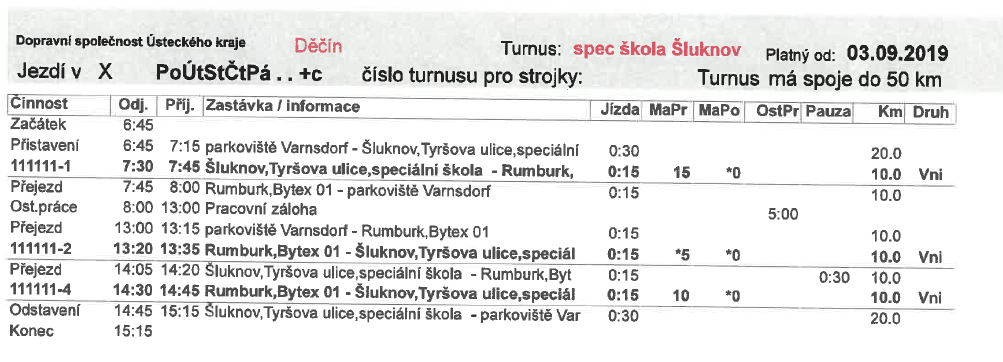 Škola Šluknov - vyúčtování - září 2019Škola Šluknov - vyúčtování - září 2019Fixní položkaFixní položka73 500,00 KčNájem autobusu1 400,00 KčNájem za parkování74 900,00 Kčcelkem nájemnéCena na 1 km z variabilní položky - měsíčníCena na 1 km z variabilní položky - měsíční71 355,00 Kčvariabilní náklady - měsíční2 156,00   km za měsíc33,10cena za jeden kmMěsíční vyúčtováníMěsíční vyúčtování74 900,00 Kčcelkem nájemné33,10 Kčcena za jeden kilometr2 100,00 Kčskutečně odjeté kilometry1002169 510,00 Kčcena za skutečně odjeté kilometrykm na dendní školy144 410,00 Kčcelkem za měsíc záříŠkola Šluknov - vyúčtování - říjen 2019Škola Šluknov - vyúčtování - říjen 2019Fixní položkaFixní položka73 500,00 KčNájem autobusu1 400,00 KčNájem za parkování74 900,00 Kčcelkem nájemnéCena na 1 km z variabilní položky - měsíčníCena na 1 km z variabilní položky - měsíční71 355,00 Kčvariabilní náklady - měsíční2 156,00   km za měsíc33,10 Kčcena za jeden kmMěsíční vyúčtováníMěsíční vyúčtování74 900,00 Kčcelkem nájemné33,10 Kčcena za jeden kilometr1 900,00 Kčskutečně odjeté kilometry1001962 890,00 Kčcena za skutečně odjeté kilometrykm na dendní školy137 790,00 Kčcelkem za měsíc říjen Škola Šluknov - vyúčtování - listopad 2019Škola Šluknov - vyúčtování - listopad 2019Fixní položkaFixní položka73 500,00 KčNájem autobusu1 400,00 KčNájem za parkování74 900,00 Kčcelkem nájemnéCena na 1 km z variabilní položky - měsíčníCena na 1 km z variabilní položky - měsíční71 355,00 Kčvariabilní náklady - měsíční2 156,00   km za měsíc33,10 Kčcena za jeden kmMěsíční vyúčtováníMěsíční vyúčtování74 900,00 Kčcelkem nájemné33,10 Kčcena za jeden kilometr2 000,00 Kčskutečně odjeté kilometry1002066 200,00 Kčcena za skutečně odjeté kilometrykm na dendní školy141 100,00 Kčcelkem za měsíc listopadŠkola Šluknov - vyúčtování - prosinec 2019Škola Šluknov - vyúčtování - prosinec 2019Fixní položkaFixní položka73 500,00 KčNájem autobusu1 400,00 KčNájem za parkování74 900,00 Kčcelkem nájemnéCena na 1 km z variabilní položky - měsíčníCena na 1 km z variabilní položky - měsíční71 355,00 Kčvariabilní náklady - měsíční2 156,00   km za měsíc33,10 Kčcena za jeden kmMěsíční vyúčtováníMěsíční vyúčtování74 900,00 Kčcelkem nájemné33,10 Kčcena za jeden kilometr1 500,00 Kčskutečně odjeté kilometry1001549 650,00 Kčcena za skutečně odjeté kilometrykm na dendní školy124 550,00 Kčcelkem za měsíc prosinecŠkola Šluknov – vyúčtování – leden 2020Škola Šluknov – vyúčtování – leden 2020Fixní položkaFixní položka73 500,00 KčNájem autobusu1 400,00 KčNájem za parkování74 900,00 Kčcelkem nájemnéCena na 1 km z variabilní položky - měsíčníCena na 1 km z variabilní položky - měsíční71 355,00 Kčvariabilní náklady - měsíční2 156,00   km za měsíc33,10 Kčcena za jeden kmMěsíční vyúčtováníMěsíční vyúčtování74 900,00 Kčcelkem nájemné33,10 Kčcena za jeden kilometr1 900,00 Kčskutečně odjeté kilometry1001962 890,00 Kčcena za skutečně odjeté kilometrykm na dendní školy137 790,00 Kčcelkem za měsíc ledenŠkola Šluknov - vyúčtování - únor 2020Škola Šluknov - vyúčtování - únor 2020Fixní položkaFixní položka73 500,00 KčNájem autobusu1 400,00 KčNájem za parkování74 900,00 Kčcelkem nájemnéCena na 1 km z variabilní položky - měsíčníCena na 1 km z variabilní položky - měsíční71 355,00 Kčvariabilní náklady - měsíční2 156,00   km za měsíc33,10 Kčcena za jeden kmMěsíční vyúčtováníMěsíční vyúčtování74 900,00 Kčcelkem nájemné33,10 Kčcena za jeden kilometr1 500,00 Kčskutečně odjeté kilometry1001549 650,00 Kčcena za skutečně odjeté kilometrykm na dendní školy124 550,00 Kčcelkem za měsíc únorŠkola Šluknov - vyúčtování - březen 2020Škola Šluknov - vyúčtování - březen 2020Fixní položkaFixní položka73 500,00 KčNájem autobusu1 400,00 KčNájem za parkování74 900,00 Kčcelkem nájemnéCena na 1 km z variabilní položky - měsíčníCena na 1 km z variabilní položky - měsíční71 355,00 Kčvariabilní náklady - měsíční2 156,00   km za měsíc33,10 Kčcena za jeden kmMěsíční vyúčtováníMěsíční vyúčtování74 900,00 Kčcelkem nájemné33,10 Kčcena za jeden kilometr2 200,00 Kčskutečně odjeté kilometry1002272 820,00 Kčcena za skutečně odjeté kilometrykm na dendní školy147 720,00 Kčcelkem za měsíc březenŠkola Šluknov - vyúčtování - duben 2020Škola Šluknov - vyúčtování - duben 2020Fixní položkaFixní položka73 500,00 KčNájem autobusu1 400,00 KčNájem za parkování74 900,00 Kčcelkem nájemnéCena na 1 km z variabilní položky - měsíčníCena na 1 km z variabilní položky - měsíční71 355,00 Kčvariabilní náklady - měsíční2 156,00   km za měsíc33,10 Kčcena za jeden kmMěsíční vyúčtováníMěsíční vyúčtování74 900,00 Kčcelkem nájemné33,10 Kčcena za jeden kilometr1 900,00 Kčskutečně odjeté kilometry1001962 890,00 Kčcena za skutečně odjeté kilometrykm na dendní školy137 790,00 Kčcelkem za měsíc duben Škola Šluknov - vyúčtování - květen 2020Škola Šluknov - vyúčtování - květen 2020Fixní položkaFixní položka73 500,00 KčNájem autobusu1 400,00 KčNájem za parkování74 900,00 Kčcelkem nájemnéCena na 1 km z variabilní položky - měsíčníCena na 1 km z variabilní položky - měsíční71 355,00 Kčvariabilní náklady - měsíční2 156,00   km za měsíc33,10 Kčcena za jeden kmMěsíční vyúčtováníMěsíční vyúčtování74 900,00 Kčcelkem nájemné33,10 Kčcena za jeden kilometr1 900,00 Kčskutečně odjeté kilometry1001962 890,00 Kčcena za skutečně odjeté kilometrykm na dendní školy137 790,00 Kčcelkem za měsíc květenŠkola Šluknov - vyúčtování - červen 2020Škola Šluknov - vyúčtování - červen 2020Fixní položkaFixní položka73 500,00 KčNájem autobusu1 400,00 KčNájem za parkování74 900,00 Kčcelkem nájemnéCena na 1 km z variabilní položky - měsíčníCena na 1 km z variabilní položky - měsíční71 355,00 Kčvariabilní náklady - měsíční2 156,00   km za měsíc33,10 Kčcena za jeden kmMěsíční vyúčtováníMěsíční vyúčtování74 900,00 Kčcelkem nájemné33,10 Kčcena za jeden kilometr2 200,00 Kčskutečně odjeté kilometry1002272 820,00 Kčcena za skutečně odjeté kilometrykm na dendní školy147 720,00 Kčcelkem za měsíc červen